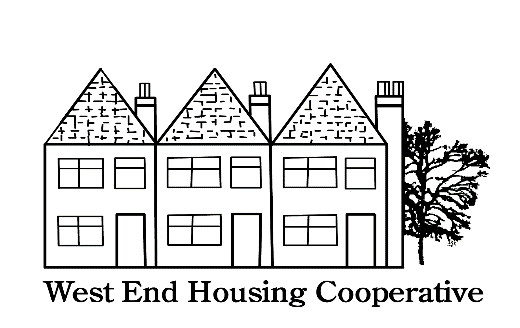 Registered Office2 Wellesley TerraceFenhamNewcastle upon TyneNE4 5NLTel: - 0191 2736418Email: - wehousing@googlemail.comApplication form for West End Housing Co-op Tenancy and MembershipName of applicant applying for tenancyDate of birthCurrent address of applicantContact informationNational Insurance Number or details of permission to reside in the UK.  (Required by law)Where did you hear about this vacancy?Do you know any current/previous member of the West End Housing Co-op?Please give the name and address of your current landlordName and age of occupants currently living at the address and relationship to you:Please give us some information about your current accommodationIs your home:TypeNumber of roomsAre you about to be made homeless?
 Are you overcrowded?Is the property in bad repair?How much notice must you give (if any) at your current dwelling?Do you suffer any health problems which make living in your current accommodation difficult?Is there anything you wish to mention about your current accommodation that may assist your application – eg harassment?Have you made any other attempts to gain housing?Are you registered with YHN for housing?Can the Housing Co-op check your rent card/paying record if required?Can the Housing Co-op carry out a house visit at your current accommodation if required?Do you and/or your spouse/partner own a house or property which you treat as your main dwelling (home)?Do you and/or your spouse/partner own a house or property other than the house or property you treat as your main dwelling?Have you directly or indirectly transferred a house or property in the last twelve months to another person, not at full value or by way of a gift?
Please list your addresses over the past five years including dates and landlords’ contact details.
The following information is needed only to enable the co-op to assess risks to the co-op in terms of safety and financial security. Do you have any criminal convictions?  There is however NO NEED to mention 'spent' convictions.Do you have any pets that would move with you?What attracts you to living in a Housing Co-op?As far as I know, the answers I have given on this form are true.  I understand that I may lose any housing or tenancy if I have given false information.  I understand that all the information I have given will be put on the landlord’s computer.  I will tell the Housing Co-op immediately if there is any change to the circumstances I have told you about in this form. I understand that by signing this declaration I am giving permission to contact any previous landlords and relevant agencies to check the information and release any relevant information. I agree to the information provided being shared with other housing agencies.Sign  Print Name Date 


Please return this form to wehousing@googlemail.com


This form was updated in April 2024.The West End Housing Cooperative is registered with the Financial Conduct Authority. Register Number 22789RPost code MOBILE:    LAND LINE:           EMAIL ADDRESS: YES/NOCould you please give details of the members name(s) and your relationship with themNAMEAGERelationship GenderMoving with you (y)Council YES/NOPrivate YES/NO  Rented   YES/NO   OTHER: …...........................................................Flat  YES/NO      House       YES/NObungalow YES/NOOTHER: …............................................................Bedroom   Kitchen    Lounge      W.C.       Bathroom Dining      OtherYES/NOIf yes, why:Has your landlord started proceedings to evict you?  YES/NOYES/NOIf yes, how:YES/NOIf yes, how:YES/NOIf yes, how:YES/NOIf yes, where/how:YES/NOIf yes, for how long:Do you have a priority level:YES/NOIf no, why:YES/NOIf yes, why:YES/NOIf yes, give details:YES/NOIf yes, give details:YES/NOIf yes, give details:Any additional comments you would like to addData Protection ActWe store the information you give us on your housing application form in line with the General Data Protection Regulations 2017.  We may share the information with other landlords or ask for references from your previous landlords.  It is important that the information you give us is accurate.  We may use certain information on your form to check the accuracy with the department of Work and Pensions, Police, Probation and Social Services ( i.e.Supported Living and the Homelessness team) and other registered social landlords and private landlords or their agents.In completing this form, you understand that in order to process your application we may share information you have provided with all the agencies identified mentioned within this application. All information which you have provided is processed in accordance with the GDPR 2017 and the obligations which are placed on Data Controllers 